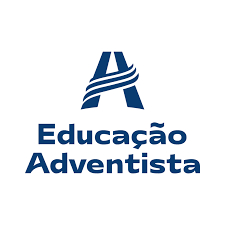 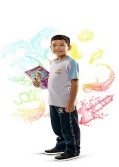 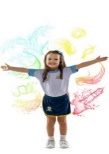 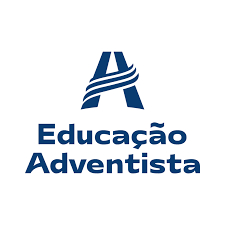 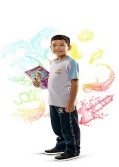 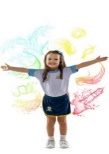                                                                5º ano A                            Horários Zoom e E-class- 15ª Semana 27 a 31/07                                           Horários Zoom e E-Class 16ª Semana 03 a 07/08  Zoom - Horário SegundaTerçaQuartaQuintaSexta8h15 – 8h55PORTMAT  8h-8h40- INGLÊSMATHIST/GEO   8h50-9h30- PORT10h50 - 11h30CAPELA ED.FÍSICA E-Class Ciências MatemáticaArteHistória GeografiaLíng. Port.MatemáticaCiências Líng. Port. Ens. ReligiosoInglêsCiênciasLíngua Port.Zoom-HorárioSegundaTerçaQuartaQuintaSexta8h15 – 8h55PORTMAT   8h-8h40- INGLÊSMATCIÊNCIAS   8h50-9h30- PORT10h50 -11h30CAPELA  ED.FÍSICA E-Class Ciências MatemáticaMúsicaHistória GeografiaLíng. Port.MatemáticaEnsino Religioso Língua port. InglêsHistóriaGeografiaLíngua Port.